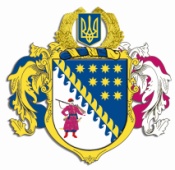 ДНІПРОПЕТРОВСЬКА ОБЛАСНА РАДАVIІІ СКЛИКАННЯПостійна комісія обласної ради з питань соціально-економічного розвитку області, бюджету і фінансівпросп. Олександра Поля, 2, м. Дніпро, 49004П Р О Т О К О Л   №  18засідання постійної комісії обласної ради01 грудня 2021 року							м. Дніпро11:00 годинУсього членів комісії:		 13 чол. Присутні:                   		 13 чол. (з них: 1 чол. – телеконференція)Відсутні:                   		   -Присутні члени комісії: Піддубний С.О., Кеда Н.В., Чабанова Т.С., Бондаренко О.В. (телеконференція), Борисенко О.В., Буряк О.М., 
Геккієв А.Д., Жадан Є.В., Молоков С.В., Мухтаров Г.А., Плахотнік О.О., Савченко О.М., Чиркова О.В.Відсутні члени комісії: -У роботі комісії взяли участь:Шебеко Т.І. – директор департаменту фінансів Дніпропетровської обласної державної адміністрації; Рубан А.Є. – директор департаменту економічного розвитку Дніпропетровської обласної державної адміністрації;Коломоєць А.В. – директор департаменту житлово-комунального господарства та будівництва Дніпропетровської обласної державної адміністрації; Пшеничников О.П. – директор департаменту молоді і спорту Дніпропетровської обласної державної адміністрації; Першина Н.Г. – начальник управління культури, туризму, національностей і релігій Дніпропетровської обласної державної адміністрації; Полторацький О.В. – директор департаменту освіти і науки Дніпропетровської обласної державної адміністрації; Кришень О.В. – директор департаменту соціального захисту населення Дніпропетровської обласної державної адміністрації; Кулик В.В. – в.о. директора департаменту охорони здоров’я Дніпропетровської обласної державної адміністрації; Федорчук І.Ю. – начальник управління взаємодії з правоохоронними органами та оборонної роботи Дніпропетровської обласної державної адміністрації; Макаров Д.А. – заступник директора департаменту – начальник управління планування, кадрового та адміністративно-господарського забезпечення департаменту капітального будівництва Дніпропетровської обласної державної адміністрації; Чернета С.Г. – заступник начальника служби – начальник відділу захисту прав дитини, усиновлення та розвиток сімейних форм виховання служби у справах дітей Дніпропетровської обласної державної адміністрації; Кушпіт Ю.М. – в.о. начальника – головного архітектора області управління містобудування та архітектури Дніпропетровської обласної державної адміністрації; Куряченко Т.М. – в.о. начальника управління цивільного захисту Дніпропетровської обласної державної адміністрації; Коченкова К.М. – в.о. начальника управління транспорту Дніпропетровської обласної державної адміністрації; Дон Є.А. – заступник директора департаменту – начальник управління з питань регіонального цифрового розвитку та електронного урядування департаменту цифрової трансформації, інформаційних технологій та електронного урядування Дніпропетровської обласної державної адміністрації; Латиш Н.С. – заступник директора департаменту – начальник управління екологічних програм, оцінки впливу на довкілля та земельних відносин департаменту екології та природних ресурсів Дніпропетровської обласної державної адміністрації; Беспаленкова Н.М. – начальник управління бухгалтерського обліку, фінансів та моніторингу діяльності – головний бухгалтер виконавчого апарату обласної ради; Семикіна О.С. – в.о. начальника управління економіки, бюджету та фінансів виконавчого апарату обласної ради; Богуславська І.О. – заступник начальника управління економіки, бюджету та фінансів – начальник відділу бюджету та фінансів виконавчого апарату обласної ради.Головував: Піддубний С.О.Порядок денний засідання постійної комісії:1. Про розгляд проєкту рішення обласної ради „Про Програму соціально-економічного та культурного розвитку Дніпропетровської області на 2022 рік”.2. Про розгляд проєкту рішення обласної ради „Про обласний бюджет на 2022 рік”.3. Про розгляд пропозицій депутатів обласної ради стосовно перерозподілу коштів обласного бюджету на виконання доручень виборців у 2021 році.4. Про розгляд проєкту рішення обласної ради „Про внесення змін до рішення обласної ради від 26 лютого 2021 року № 21-4/VІІІ 
„Про Порядок використання коштів обласного бюджету на виконання доручень виборців депутатами Дніпропетровської обласної ради 
у 2021 році”.5. Про розгляд проєкту рішення обласної ради „Про внесення змін до рішення обласної ради від 23 грудня 2020 року № 11-3/VІІІ „Про обласний бюджет на 2021 рік”.6. Про розгляд проєкту рішення обласної ради „Про затвердження Положення про преміювання працівників виконавчого апарату Дніпропетровської обласної ради та надання матеріальної допомоги”.7. Про рекомендацію до складу секретаріату дев’ятої сесії Дніпропетровської обласної ради VIІI скликання.8. Різне.СЛУХАЛИ: 1. Про розгляд проєкту рішення обласної ради „Про Програму соціально-економічного та культурного розвитку Дніпропетровської області на 2022 рік”.Інформація: директора департаменту економічного розвитку облдержадміністрації Рубана А.Є.ВИСТУПИЛИ: Піддубний С.О., Чиркова О.В., Плахотнік О.О.ВИРІШИЛИ: 1. Інформацію директора департаменту економічного розвитку облдержадміністрації Рубана А.Є. взяти до відома.2. Погодити проєкт рішення обласної ради „Про Програму соціально-економічного та культурного розвитку Дніпропетровської області на
2022 рік”, винести його на розгляд дев’ятої сесії Дніпропетровської обласної ради VIIІ скликання та рекомендувати обласній раді затвердити.Результати голосування:за 			13проти		  -утримались 	  -усього 		13СЛУХАЛИ: 2. Про розгляд проєкту рішення обласної ради „Про обласний бюджет на 2022 рік”.Інформація: директора департаменту фінансів облдержадміністрації Шебеко Т.І.ВИСТУПИЛИ: Піддубний С.О., Чиркова О.В., Чабанова Т.С., Буряк О.М., Борисенко О.В., Бондаренко О.В. (телеконференція), Геккієв А.Д., 
Жадан Є.В., Молоков С.В., Савченко О.М., Коломоєць А.В., Кришень О.В., Пшеничников О.П., Полторацький О.В., Рубан А.Є., Макаров Д.А.ВИРІШИЛИ: 1. Інформацію директора департаменту фінансів облдержадміністрації Шебеко Т.І. взяти до відома.2. Погодити проєкт рішення обласної ради „Про обласний бюджет на 2022 рік” із наступними змінами, внесеними на засіданні постійної комісії обласної ради з питань соціально-економічного розвитку області, бюджету і фінансів 01 грудня 2021 року: за пропозицією головного розпорядника бюджетних коштів – обласної ради в межах загального ресурсу здійснити перерозподіл планових призначень видатків обласного бюджету, а саме: по регіональній міжгалузевій Програмі щодо надання фінансової підтримки комунальним підприємствам (установам), що належать до спільної власності територіальних громад сіл, селищ та міст Дніпропетровської області, 
на 2013-2023 роки (зі змінами) за КПКВ 0117670 „Внески до статутного капіталу суб’єктів господарювання” збільшити видатки: по 
КП „Дніпроліс” ДОР” на суму 4 000,0 тис. грн за рахунок зменшення видатків по КПКВК 0110150 на утримання виконавчого апарату обласної ради (за КЕКВ 2271 на суму 3 500,0 тис. грн та за КЕКВ 2273 на суму 
500,0 тис. грн). 3. Департаменту фінансів облдержадміністрації (Шебеко) надати проєкт рішення обласної ради „Про обласний бюджет на 2022 рік” з урахуванням змін на розгляд дев’ятої сесії Дніпропетровської обласної ради VIIІ скликання та рекомендувати обласній раді затвердити його.	4. Департаменту житлово-комунального господарства та будівництва облдержадміністрації (Коломоєць А.В.) опрацювати проєкт Загальнодержавної цільової соціальної програми „Питна вода України” на 2022-2026 роки, звернення керівників територіальних громад області стосовно забезпечення у 2022 році жителів області водопостачанням та водовідведенням та надати пропозиції з порушеного питання на чергове засідання постійної комісії обласної ради з питань соціально-економічного розвитку області, бюджету і фінансів.Результати голосування:за 			13проти		  -утримались 	  -					усього 		13СЛУХАЛИ: 3. Про розгляд пропозицій депутатів обласної ради стосовно перерозподілу коштів обласного бюджету на виконання доручень виборців у 2021 році.Інформація: голови постійної комісії обласної ради з питань соціально-економічного розвитку області, бюджету і фінансів 
Піддубного С.О., заступника начальника управління економіки, бюджету та фінансів – начальника відділу бюджету та фінансів виконавчого апарату обласної ради Богуславської І.О.ВИСТУПИЛИ: Кришень О.В.ВИРІШИЛИ: 1. Погодити пропозиції депутатів обласної ради (додаються):Селіванової Л.Є. – зменшити кошти субвенції з обласного бюджету на виконання доручень виборців депутатами обласної ради у 2021 році у сумі 33,0 тис. грн бюджету Криворізької міської територіальної громади та збільшити кошти у  сумі 33,0 тис. грн Дніпропетровській обласній раді ветеранів за КТПКВКМБ 0813192 КЕКВ 2610;Лавріненка О.Є. – зменшити кошти субвенції з обласного бюджету на виконання доручень виборців депутатами обласної ради у 2021 році у сумі 15,0 тис. грн бюджету Криворізької міської територіальної громади та збільшити кошти у  сумі 15,0 тис. грн Дніпропетровській обласній раді ветеранів за КТПКВКМБ 0813192 КЕКВ 2610;Музики Д.С. – зменшити кошти субвенції з обласного бюджету на виконання доручень виборців депутатами обласної ради у 2021 році у сумі 10,0 тис. грн бюджету Дніпровської міської територіальної громади та збільшити кошти у  сумі 10,0 тис. грн Дніпропетровській обласній раді ветеранів за КТПКВКМБ 0813192 КЕКВ 2610;Манзи С.В. – зменшити кошти субвенції з обласного бюджету на виконання доручень виборців депутатами обласної ради у 2021 році у сумі 25,0 тис. грн бюджету Дніпровської міської територіальної громади та збільшити кошти у  сумі 25,0 тис. грн Дніпропетровській обласній раді ветеранів за КТПКВКМБ 0813192 КЕКВ 2610.2. Доручити управлінню економіки, бюджету та фінансів виконавчого апарату обласної ради спільно з управлінням бухгалтерського обліку, фінансів та моніторингу діяльності виконавчого апарату обласної ради підготувати пропозиції департаменту фінансів облдержадміністрації щодо внесення змін до рішення обласної ради від 23 грудня 2020 року № 11-3/VІIІ „Про обласний бюджет на 2021 рік” стосовно перерозподілу коштів субвенції з обласного бюджету бюджетам територіальних громад на виконання доручень виборців депутатами обласної ради у 2021 році між обласною радою та головним розпорядником коштів обласного бюджету – департаментом соціального захисту населення Дніпропетровської обласної державної адміністрації. Результати голосування:за 			13проти		  -утримались 	  -усього 		13СЛУХАЛИ: 4. Про розгляд проєкту рішення обласної ради 
„Про внесення змін до рішення обласної ради від 26 лютого 2021 року 
№ 21-4/VІІІ „Про Порядок використання коштів обласного бюджету на виконання доручень виборців депутатами Дніпропетровської обласної ради у 2021 році”.	Інформація: заступника начальника управління економіки, бюджету та фінансів – начальника відділу бюджету та фінансів виконавчого апарату обласної ради Богуславської І.О. ВИСТУПИЛИ: Піддубний С.О.ВИРІШИЛИ: 1. Інформацію заступника начальника управління економіки, бюджету та фінансів – начальника відділу бюджету та фінансів виконавчого апарату обласної ради Богуславської І.О. взяти до відома.2. Погодити проєкт рішення обласної ради „Про внесення змін до рішення обласної ради від 26 лютого 2021 року № 21-4/VІІІ 
„Про Порядок використання коштів обласного бюджету на виконання доручень виборців депутатами Дніпропетровської обласної ради у 2021 році” із наступними змінами, внесеними на засіданні постійної комісії обласної ради з питань соціально-економічного розвитку області, бюджету і фінансів 
01 грудня 2021 року:за пропозиціями депутатів депутатських фракцій обласної ради здійснити перерозподіл коштів а саме: субвенції з обласного бюджету бюджетам територіальних громад на виконання доручень виборців депутатами обласної ради у 2021 році між територіальними громадами області та між обласною радою і департаментом соціального захисту населення Дніпропетровської обласної державної адміністрації (додається).3. Проєкт рішення обласної ради „Про внесення змін до рішення обласної ради від 26 лютого 2021 року № 21-4/VІІІ „Про Порядок використання коштів обласного бюджету на виконання доручень виборців депутатами Дніпропетровської обласної ради у 2021 році” винести на розгляд дев’ятої сесії Дніпропетровської обласної ради VIIІ скликання та рекомендувати обласній раді затвердити.Результати голосування:за 			13проти		  -утримались 	  -усього 		13СЛУХАЛИ: 5. Про розгляд проєкту рішення обласної ради „Про внесення змін до рішення обласної ради від 23 грудня 2020 року 
№ 11-3/VІІІ „Про обласний бюджет на 2021 рік”Інформація: директора департаменту фінансів облдержадміністрації Шебеко Т.І.ВИСТУПИЛИ: Піддубний С.О., Чиркова О.В., Буряк О.М., Плахотнік О.О., Савченко О.М., Молоков С.В.ВИРІШИЛИ: 1. Інформацію директора департаменту фінансів облдержадміністрації Шебеко Т.І. взяти до відома.2. Погодити проєкт рішення обласної ради „Про внесення змін до рішення обласної ради від 23 грудня 2020 року № 11-3/VІІІ „Про обласний бюджет на 2021 рік” із наступними змінами, внесеними на засіданні постійної комісії обласної ради з питань соціально-економічного розвитку області, бюджету і фінансів 01 грудня 2021 року: 2.1. За пропозицією головного розпорядника бюджетних коштів – обласної ради в межах загального ресурсу здійснити перерозподіл планових призначень видатків обласного бюджету, а саме: збільшити видатки за КПКВК 0110150 на оплату послуг з автотранспортного обслуговування на суму 154,705 тис. грн за рахунок зменшення видатків по Програмі розвитку місцевого самоврядування у Дніпропетровській області на 2012 – 2026 роки (зі змінами) за КПКВК 0110180 на суму 154,705 тис. грн;врахувати перерозподіл коштів субвенції з обласного бюджету бюджетам територіальних громад на виконання доручень виборців депутатами обласної ради у 2021 році між територіальними громадами області та між обласною радою та головними розпорядниками коштів обласного бюджету згідно з пропозиціями депутатів обласної ради, погодженими на засіданнях постійної комісії з питань соціально-економічного розвитку області, бюджету і фінансів (додається);2.2. За пропозицією департаменту фінансів облдержадміністрації:2.2.1. На виконання розпорядження Кабінету Міністрів України від 24.11.2021 року № 1513-р за рахунок субвенції з державного бюджету місцевим бюджетам на реалізацію інфраструктурних проектів та розвиток об’єктів соціально-культурної сфери збільшити дохідну частину обласного бюджету на 2021 рік та відповідно бюджетні призначення головним розпорядникам коштів у сумі 252 268,0 тис. грн, з них:департаменту житлово-комунального господарства та будівництва облдержадміністрації у сумі 150 000,0 тис грн (поточний та капітальний ремонт доріг);департаменту капітального будівництва облдержадміністрації у сумі 137 000 тис грн (для реалізації 4-х інфраструктурних проєктів передбачено 150 000,0 тис грн, при цьому за інфраструктурним проєктом на будівництво КДНЗ (ясел-садка) “Світанок” м. Нікополь зменшено обсяг на 13 000,0 тис грн);одночасно департаменту молоді і спорту облдержадміністрації зменшити обсяг зазначеної субвенції на суму 34 732,0 тис грн (на придбання мультифункціональних спортивних майданчиків);внести зміни до назви інфраструктурних проєктів по департаменту капітального будівництва облдержадміністрації;2.2.2. За рахунок збільшення дохідної частини обласного бюджету – податку на прибуток підприємств приватного сектору економіки –збільшити видатки на 156 031,8 тис. грн, з них:департаменту охорони здоров’я облдержадміністрації на суму 150 431,8 тис. грн, у т.ч.:реконструкція мережі медичного киснепостачання КП “Криворізький протитуберкульозний диспансер” - 22 995,8 тис. грн;субвенція з обласного бюджету місцевим бюджетам на забезпечення централізованою подачею кисню ліжкового фонду закладів охорони здоров’я, які надають стаціонарну медичну допомогу пацієнтам з гострою респіраторною хворобою COVID-19, спричиненою коронавірусом SARS-CoV-2 -127 436,0 тис. грн.департаменту фінансів облдержадміністрації на суму 5 600,0 тис. грн, у т.ч.:дотація бюджету Верхньодніпровської міської територіальної громади для забезпечення соціальних виплат - 3 600,0 тис. грн;субвенція державному бюджету на виконання Програми впровадження державної політики органами виконавчої влади у Дніпропетровській області (для здійснення оплати за комунальні послуги, енергоносії, а також оплати інших послуг, придбання предметів, матеріалів тощо)  - 2 000,0 тис. грн.2.2.3. В додатку № 4 “Кредитування обласного бюджету” до запропонованого проєкту рішення внести зміни: враховуючи фактичний стан повернення пільгових довгострокових кредитів, наданих молодим сім’ям та одиноким молодим громадянам на будівництво (придбання) житла за січень-листопад 2021 року передбачити департаменту житлово-комунального господарства та будівництва облдержадміністрації 240,0 тис грн на надання молодіжних кредитів; одночасно, з метою забезпечення організації роботи щодо надання довгострокових кредитів передбачити видатки на супроводження кредитів Дніпропетровському регіональному управлінню державної спеціалізованої фінансової установи „Державний фонд сприяння молодіжному будівництву” в обсязі 14,4 тис. грн за рахунок перерозподілу асигнувань в межах головного розпорядника коштів – департаменту житлово-комунального господарства та будівництва облдержадміністрації.2.2.4. Внести зміни до дохідної та видаткової частин обласного бюджету за рахунок трансфертів з інших бюджетів, а саме:для забезпечення монтажу системи пожежної сигналізації та технічного нагляду для професійно-технічного училища № 88 на суму 300,0 тис. грн (Магдалинівська територіальна громада);  забезпечення надання комплексних соціальних послуг КЗ “Центр соціальної підтримки “Добре вдома” ДОР” на суму 50,9 тис. грн (Богданівська територіальна громада – 27,4 тис. грн; Магдалинівська територіальна громада – 23,5 тис. грн).3. Департаменту фінансів облдержадміністрації (Шебеко) надати проєкт рішення обласної ради „Про внесення змін до рішення обласної ради від 23 грудня 2020 року № 11-3/VІІІ „Про обласний бюджет на 2021 рік” з урахуванням змін на розгляд дев’ятої сесії Дніпропетровської обласної ради VIIІ скликання та рекомендувати обласній раді затвердити його.Результати голосування:за 			13проти		  -утримались 	  -усього 		13СЛУХАЛИ: 6. Про розгляд проєкту рішення обласної ради „Про затвердження Положення про преміювання працівників виконавчого апарату Дніпропетровської обласної ради та надання матеріальної допомоги”.Інформація: начальника управління бухгалтерського обліку, фінансів та моніторингу діяльності – головного бухгалтера виконавчого апарату обласної ради Беспаленкової Н.М.ВИСТУПИЛИ: Піддубний С.О., Савченко О.В., Чабанова Т.С., Жадан Є.В.ВИРІШИЛИ: Погодити проєкт рішення обласної ради „Про затвердження Положення про преміювання працівників виконавчого апарату Дніпропетровської обласної ради та надання матеріальної допомоги”, винести його на розгляд дев’ятої сесії Дніпропетровської обласної ради VIIІ скликання та рекомендувати обласній раді затвердити.Результати голосування:за 			11проти		  -утримались 	  2усього 		13СЛУХАЛИ: 7. Про рекомендацію до складу секретаріату дев’ятої сесії Дніпропетровської обласної ради VIІI скликання.Інформація: голови постійної комісії обласної ради з 
питань соціально-економічного розвитку області, бюджету і фінансів 
Піддубного С.О.ВИСТУПИЛИ: ВИРІШИЛИ: Рекомендувати для обрання до складу секретаріату дев’ятої сесії Дніпропетровської обласної ради VIIІ скликання депутата обласної ради  Чабанову Тетяну Сергіївну.Результати голосування:за 			11 проти		  -утримались 	  2усього 		13СЛУХАЛИ: 8 . Різне.Пропозиції не надходили.Інформація: ВИСТУПИЛИ: ВИРІШИЛИ: Результати голосування:за 			-проти		-утримались 	-усього 		-Голова комісії							С.О. ПІДДУБНИЙСекретар комісії							Т.С. ЧАБАНОВА